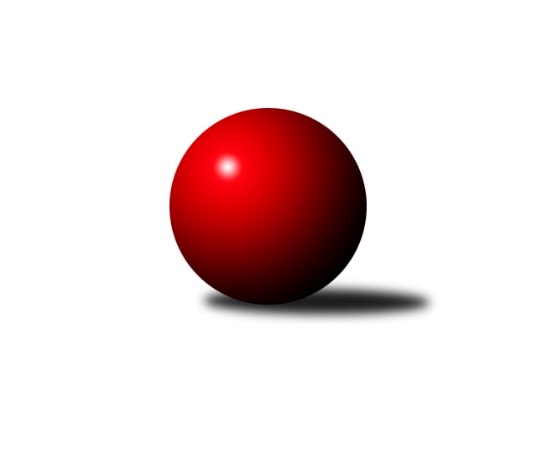 Č.25Ročník 2017/2018	23.6.2024 Krajský přebor Libereckého kraje 2017/2018Statistika 25. kolaTabulka družstev:		družstvo	záp	výh	rem	proh	skore	sety	průměr	body	plné	dorážka	chyby	1.	TJ Dynamo Liberec B	25	19	0	6	106.0 : 44.0 	(125.0 : 75.0)	1607	38	1130	476	30.1	2.	TJ Kuželky Česká Lípa B	25	19	0	6	102.0 : 48.0 	(128.5 : 71.5)	1616	38	1131	484	27.2	3.	TJ Lokomotiva Liberec B	26	19	0	7	99.5 : 56.5 	(118.5 : 89.5)	1602	38	1134	468	32	4.	SK Plaston Šluknov B	25	17	0	8	96.0 : 54.0 	(121.0 : 79.0)	1590	34	1122	468	35.8	5.	TJ Lokomotiva Liberec	25	16	0	9	84.5 : 65.5 	(110.0 : 90.0)	1573	32	1108	465	35.6	6.	SK Skalice B	25	13	0	12	80.0 : 70.0 	(100.5 : 99.5)	1536	26	1091	444	40.9	7.	TJ Bižuterie Jablonec n. N.  B	25	12	1	12	77.0 : 73.0 	(99.0 : 101.0)	1524	25	1077	447	44.2	8.	TJ Sokol Blíževedly B	25	12	1	12	76.5 : 73.5 	(98.5 : 101.5)	1539	25	1099	440	39.2	9.	SK Skalice C	25	12	1	12	74.5 : 75.5 	(104.5 : 95.5)	1522	25	1094	429	43.5	10.	TJ Spartak Chrastava	26	11	0	15	72.5 : 83.5 	(102.5 : 105.5)	1494	22	1081	413	46.6	11.	TJ Doksy B	25	10	1	14	63.5 : 86.5 	(81.5 : 118.5)	1532	21	1094	438	42	12.	TJ Doksy D	25	4	3	18	40.0 : 110.0 	(74.5 : 125.5)	1482	11	1070	412	49.9	13.	TJ Doksy C	25	4	1	20	43.0 : 107.0 	(75.5 : 124.5)	1428	9	1044	384	50.8	14.	TJ Kuželky Česká Lípa C	25	3	2	20	41.0 : 109.0 	(68.5 : 131.5)	1444	8	1046	397	49.5Tabulka doma:		družstvo	záp	výh	rem	proh	skore	sety	průměr	body	maximum	minimum	1.	TJ Dynamo Liberec B	12	12	0	0	63.0 : 9.0 	(67.0 : 29.0)	1619	24	1753	1435	2.	TJ Kuželky Česká Lípa B	13	12	0	1	64.0 : 14.0 	(77.5 : 26.5)	1619	24	1698	1549	3.	TJ Lokomotiva Liberec B	13	11	0	2	58.5 : 19.5 	(70.0 : 34.0)	1621	22	1719	1542	4.	TJ Lokomotiva Liberec	12	10	0	2	49.0 : 23.0 	(58.5 : 37.5)	1567	20	1660	1465	5.	SK Plaston Šluknov B	13	10	0	3	54.0 : 24.0 	(68.0 : 36.0)	1603	20	1658	1547	6.	SK Skalice B	12	9	0	3	52.5 : 19.5 	(57.5 : 38.5)	1724	18	1810	1668	7.	TJ Bižuterie Jablonec n. N.  B	12	9	0	3	48.0 : 24.0 	(54.0 : 42.0)	1575	18	1665	1524	8.	SK Skalice C	13	8	1	4	45.0 : 33.0 	(60.5 : 43.5)	1646	17	1731	1576	9.	TJ Sokol Blíževedly B	12	8	0	4	44.5 : 27.5 	(51.0 : 45.0)	1547	16	1649	1491	10.	TJ Spartak Chrastava	13	8	0	5	48.0 : 30.0 	(58.0 : 46.0)	1548	16	1652	1426	11.	TJ Doksy B	13	7	1	5	42.5 : 35.5 	(52.5 : 51.5)	1514	15	1588	1439	12.	TJ Kuželky Česká Lípa C	13	3	2	8	30.0 : 48.0 	(42.0 : 62.0)	1505	8	1583	1421	13.	TJ Doksy C	13	3	1	9	28.0 : 50.0 	(45.5 : 58.5)	1469	7	1554	1358	14.	TJ Doksy D	12	2	0	10	20.0 : 52.0 	(31.5 : 64.5)	1432	4	1499	1359Tabulka venku:		družstvo	záp	výh	rem	proh	skore	sety	průměr	body	maximum	minimum	1.	TJ Lokomotiva Liberec B	13	8	0	5	41.0 : 37.0 	(48.5 : 55.5)	1601	16	1652	1469	2.	SK Plaston Šluknov B	12	7	0	5	42.0 : 30.0 	(53.0 : 43.0)	1588	14	1676	1530	3.	TJ Kuželky Česká Lípa B	12	7	0	5	38.0 : 34.0 	(51.0 : 45.0)	1617	14	1709	1456	4.	TJ Dynamo Liberec B	13	7	0	6	43.0 : 35.0 	(58.0 : 46.0)	1608	14	1747	1522	5.	TJ Lokomotiva Liberec	13	6	0	7	35.5 : 42.5 	(51.5 : 52.5)	1573	12	1765	1472	6.	TJ Sokol Blíževedly B	13	4	1	8	32.0 : 46.0 	(47.5 : 56.5)	1538	9	1707	1360	7.	SK Skalice C	12	4	0	8	29.5 : 42.5 	(44.0 : 52.0)	1516	8	1599	1426	8.	SK Skalice B	13	4	0	9	27.5 : 50.5 	(43.0 : 61.0)	1534	8	1708	1434	9.	TJ Bižuterie Jablonec n. N.  B	13	3	1	9	29.0 : 49.0 	(45.0 : 59.0)	1517	7	1635	1416	10.	TJ Doksy D	13	2	3	8	20.0 : 58.0 	(43.0 : 61.0)	1483	7	1673	1376	11.	TJ Doksy B	12	3	0	9	21.0 : 51.0 	(29.0 : 67.0)	1528	6	1598	1424	12.	TJ Spartak Chrastava	13	3	0	10	24.5 : 53.5 	(44.5 : 59.5)	1486	6	1573	1329	13.	TJ Doksy C	12	1	0	11	15.0 : 57.0 	(30.0 : 66.0)	1432	2	1544	1248	14.	TJ Kuželky Česká Lípa C	12	0	0	12	11.0 : 61.0 	(26.5 : 69.5)	1444	0	1511	1296Tabulka podzimní části:		družstvo	záp	výh	rem	proh	skore	sety	průměr	body	doma	venku	1.	TJ Dynamo Liberec B	14	10	0	4	57.0 : 27.0 	(66.5 : 45.5)	1617	20 	6 	0 	0 	4 	0 	4	2.	TJ Kuželky Česká Lípa B	14	10	0	4	55.0 : 29.0 	(74.0 : 38.0)	1606	20 	7 	0 	0 	3 	0 	4	3.	TJ Lokomotiva Liberec B	14	10	0	4	52.0 : 32.0 	(62.0 : 50.0)	1614	20 	5 	0 	2 	5 	0 	2	4.	SK Plaston Šluknov B	14	9	0	5	52.0 : 32.0 	(64.0 : 48.0)	1583	18 	5 	0 	1 	4 	0 	4	5.	TJ Lokomotiva Liberec	14	9	0	5	48.5 : 35.5 	(66.0 : 46.0)	1565	18 	6 	0 	2 	3 	0 	3	6.	TJ Spartak Chrastava	14	8	0	6	49.0 : 35.0 	(60.5 : 51.5)	1519	16 	6 	0 	2 	2 	0 	4	7.	SK Skalice B	14	8	0	6	48.0 : 36.0 	(63.0 : 49.0)	1538	16 	6 	0 	2 	2 	0 	4	8.	TJ Sokol Blíževedly B	14	7	0	7	42.5 : 41.5 	(57.5 : 54.5)	1516	14 	5 	0 	3 	2 	0 	4	9.	TJ Bižuterie Jablonec n. N.  B	14	6	1	7	42.0 : 42.0 	(52.5 : 59.5)	1534	13 	5 	0 	3 	1 	1 	4	10.	SK Skalice C	14	6	1	7	38.5 : 45.5 	(54.0 : 58.0)	1534	13 	2 	1 	3 	4 	0 	4	11.	TJ Doksy D	14	4	2	8	29.0 : 55.0 	(46.5 : 65.5)	1485	10 	2 	0 	6 	2 	2 	2	12.	TJ Doksy B	14	4	1	9	32.5 : 51.5 	(46.5 : 65.5)	1529	9 	2 	1 	3 	2 	0 	6	13.	TJ Kuželky Česká Lípa C	14	3	0	11	23.0 : 61.0 	(35.5 : 76.5)	1426	6 	3 	0 	3 	0 	0 	8	14.	TJ Doksy C	14	1	1	12	19.0 : 65.0 	(35.5 : 76.5)	1416	3 	1 	1 	4 	0 	0 	8Tabulka jarní části:		družstvo	záp	výh	rem	proh	skore	sety	průměr	body	doma	venku	1.	TJ Dynamo Liberec B	11	9	0	2	49.0 : 17.0 	(58.5 : 29.5)	1616	18 	6 	0 	0 	3 	0 	2 	2.	TJ Kuželky Česká Lípa B	11	9	0	2	47.0 : 19.0 	(54.5 : 33.5)	1607	18 	5 	0 	1 	4 	0 	1 	3.	TJ Lokomotiva Liberec B	12	9	0	3	47.5 : 24.5 	(56.5 : 39.5)	1567	18 	6 	0 	0 	3 	0 	3 	4.	SK Plaston Šluknov B	11	8	0	3	44.0 : 22.0 	(57.0 : 31.0)	1607	16 	5 	0 	2 	3 	0 	1 	5.	TJ Lokomotiva Liberec	11	7	0	4	36.0 : 30.0 	(44.0 : 44.0)	1600	14 	4 	0 	0 	3 	0 	4 	6.	SK Skalice C	11	6	0	5	36.0 : 30.0 	(50.5 : 37.5)	1510	12 	6 	0 	1 	0 	0 	4 	7.	TJ Bižuterie Jablonec n. N.  B	11	6	0	5	35.0 : 31.0 	(46.5 : 41.5)	1526	12 	4 	0 	0 	2 	0 	5 	8.	TJ Doksy B	11	6	0	5	31.0 : 35.0 	(35.0 : 53.0)	1544	12 	5 	0 	2 	1 	0 	3 	9.	TJ Sokol Blíževedly B	11	5	1	5	34.0 : 32.0 	(41.0 : 47.0)	1556	11 	3 	0 	1 	2 	1 	4 	10.	SK Skalice B	11	5	0	6	32.0 : 34.0 	(37.5 : 50.5)	1542	10 	3 	0 	1 	2 	0 	5 	11.	TJ Doksy C	11	3	0	8	24.0 : 42.0 	(40.0 : 48.0)	1508	6 	2 	0 	5 	1 	0 	3 	12.	TJ Spartak Chrastava	12	3	0	9	23.5 : 48.5 	(42.0 : 54.0)	1488	6 	2 	0 	3 	1 	0 	6 	13.	TJ Kuželky Česká Lípa C	11	0	2	9	18.0 : 48.0 	(33.0 : 55.0)	1479	2 	0 	2 	5 	0 	0 	4 	14.	TJ Doksy D	11	0	1	10	11.0 : 55.0 	(28.0 : 60.0)	1458	1 	0 	0 	4 	0 	1 	6 Zisk bodů pro družstvo:		jméno hráče	družstvo	body	zápasy	v %	dílčí body	sety	v %	1.	Josef Kuna 	TJ Bižuterie Jablonec n. N.  B 	21	/	25	(84%)	38	/	50	(76%)	2.	Jana Susková 	TJ Lokomotiva Liberec B 	20	/	25	(80%)	38.5	/	50	(77%)	3.	Ludvík Szabo 	TJ Dynamo Liberec B 	19	/	24	(79%)	32.5	/	48	(68%)	4.	Petr Tichý 	SK Plaston Šluknov B 	18	/	24	(75%)	36	/	48	(75%)	5.	Vlastimil Václavík 	TJ Sokol Blíževedly B 	16.5	/	18	(92%)	30	/	36	(83%)	6.	Jan Marušák 	SK Plaston Šluknov B 	16	/	24	(67%)	29	/	48	(60%)	7.	Radek Chomout 	TJ Dynamo Liberec B 	16	/	25	(64%)	28	/	50	(56%)	8.	Jana Kořínková 	TJ Lokomotiva Liberec B 	15.5	/	25	(62%)	27	/	50	(54%)	9.	st. Holanec, st.	TJ Dynamo Liberec B 	15	/	21	(71%)	28.5	/	42	(68%)	10.	st. Javorek, st.	SK Skalice B 	15	/	22	(68%)	27.5	/	44	(63%)	11.	st. Kezer, st.	SK Skalice B 	15	/	22	(68%)	25.5	/	44	(58%)	12.	Karel Mottl 	TJ Spartak Chrastava 	15	/	22	(68%)	23.5	/	44	(53%)	13.	Radek Potůček 	TJ Kuželky Česká Lípa B 	14	/	18	(78%)	23	/	36	(64%)	14.	Nataša Kovačovičová 	TJ Lokomotiva Liberec B 	14	/	21	(67%)	25.5	/	42	(61%)	15.	Jaroslav Chlumský 	TJ Spartak Chrastava 	13.5	/	16	(84%)	22	/	32	(69%)	16.	Anita Morkusová 	SK Plaston Šluknov B 	13	/	19	(68%)	24	/	38	(63%)	17.	Jaroslav Košek 	TJ Kuželky Česká Lípa B 	13	/	21	(62%)	27.5	/	42	(65%)	18.	Jiří Ludvík 	TJ Kuželky Česká Lípa B 	13	/	23	(57%)	28	/	46	(61%)	19.	Jana Vokounová 	TJ Spartak Chrastava 	13	/	25	(52%)	31.5	/	50	(63%)	20.	Zdeněk Chadraba 	TJ Doksy C 	12	/	17	(71%)	22	/	34	(65%)	21.	Radek Kozák 	TJ Doksy B 	12	/	18	(67%)	22	/	36	(61%)	22.	Anton Zajac 	TJ Lokomotiva Liberec 	11.5	/	16	(72%)	21.5	/	32	(67%)	23.	Jiří Coubal 	TJ Kuželky Česká Lípa B 	11	/	16	(69%)	21	/	32	(66%)	24.	Dušan Knobloch 	SK Plaston Šluknov B 	11	/	18	(61%)	22	/	36	(61%)	25.	Libor Křenek 	SK Skalice C 	11	/	18	(61%)	21	/	36	(58%)	26.	Petr Jeník 	TJ Kuželky Česká Lípa B 	11	/	19	(58%)	24	/	38	(63%)	27.	Aleš Stach 	TJ Doksy D 	11	/	20	(55%)	26	/	40	(65%)	28.	Miloslav Šimon 	TJ Doksy B 	10	/	14	(71%)	21	/	28	(75%)	29.	Miloš Merkl 	TJ Sokol Blíževedly B 	10	/	15	(67%)	17	/	30	(57%)	30.	Martin Zeman 	SK Skalice C 	9.5	/	15	(63%)	19	/	30	(63%)	31.	Petr Tregner 	SK Skalice B 	9.5	/	21	(45%)	20	/	42	(48%)	32.	Zdeněk Pecina st.	TJ Dynamo Liberec B 	9	/	11	(82%)	17	/	22	(77%)	33.	Michal Buga 	TJ Bižuterie Jablonec n. N.  B 	9	/	13	(69%)	18	/	26	(69%)	34.	Jakub Šimon 	TJ Doksy C 	9	/	14	(64%)	14.5	/	28	(52%)	35.	Dan Paszek 	TJ Kuželky Česká Lípa C 	9	/	17	(53%)	21	/	34	(62%)	36.	Radim Houžvička 	TJ Sokol Blíževedly B 	9	/	22	(41%)	18	/	44	(41%)	37.	Petra Javorková 	SK Skalice B 	8	/	14	(57%)	14	/	28	(50%)	38.	Natálie Kozáková 	TJ Doksy C 	8	/	16	(50%)	20	/	32	(63%)	39.	Růžena Obručová 	TJ Lokomotiva Liberec B 	8	/	18	(44%)	18	/	36	(50%)	40.	Jiří Horník 	SK Skalice C 	8	/	21	(38%)	21	/	42	(50%)	41.	Marie Kubánková 	TJ Kuželky Česká Lípa C 	8	/	21	(38%)	10.5	/	42	(25%)	42.	Ladislav, Wajsar ml.	TJ Dynamo Liberec B 	7	/	10	(70%)	12	/	20	(60%)	43.	Aleš Havlík 	TJ Lokomotiva Liberec 	7	/	12	(58%)	18	/	24	(75%)	44.	Stanislava Kroupová 	TJ Sokol Blíževedly B 	7	/	14	(50%)	13.5	/	28	(48%)	45.	Zdeněk Adamec 	TJ Lokomotiva Liberec 	7	/	14	(50%)	13	/	28	(46%)	46.	Václav Bláha st.	TJ Doksy D 	7	/	17	(41%)	13.5	/	34	(40%)	47.	Ludmila Tomášková 	TJ Sokol Blíževedly B 	7	/	25	(28%)	15	/	50	(30%)	48.	Martina Chadrabová 	TJ Doksy B 	6.5	/	17	(38%)	12.5	/	34	(37%)	49.	Syková Olga 	TJ Bižuterie Jablonec n. N.  B 	6	/	10	(60%)	12.5	/	20	(63%)	50.	David Chýlek 	SK Skalice C 	6	/	11	(55%)	14	/	22	(64%)	51.	Lubomír Sirový 	SK Skalice C 	6	/	11	(55%)	14	/	22	(64%)	52.	Bohumír Dušek 	TJ Lokomotiva Liberec 	6	/	11	(55%)	11	/	22	(50%)	53.	Miroslav Lapáček 	TJ Lokomotiva Liberec 	6	/	14	(43%)	14	/	28	(50%)	54.	Martin Foltyn 	SK Skalice C 	6	/	15	(40%)	9.5	/	30	(32%)	55.	Jiří Kraus 	TJ Kuželky Česká Lípa C 	5	/	10	(50%)	8.5	/	20	(43%)	56.	ml. Seifertová, ml.	TJ Bižuterie Jablonec n. N.  B 	5	/	11	(45%)	8	/	22	(36%)	57.	ml. Klíma, ml.	TJ Doksy D 	5	/	16	(31%)	13	/	32	(41%)	58.	Kamila Klímová 	TJ Doksy D 	5	/	17	(29%)	9	/	34	(26%)	59.	Dana Husáková 	TJ Spartak Chrastava 	5	/	22	(23%)	18.5	/	44	(42%)	60.	Iva Kunová 	TJ Bižuterie Jablonec n. N.  B 	5	/	22	(23%)	9.5	/	44	(22%)	61.	Jaroslava Kozáková 	SK Skalice B 	4	/	6	(67%)	6	/	12	(50%)	62.	Daniel Paterko 	TJ Bižuterie Jablonec n. N.  B 	4	/	7	(57%)	7	/	14	(50%)	63.	Marek Kozák 	TJ Doksy B 	4	/	9	(44%)	5	/	18	(28%)	64.	st. Pašek, st.	TJ Lokomotiva Liberec 	4	/	11	(36%)	8.5	/	22	(39%)	65.	Václav Žitný 	TJ Lokomotiva Liberec B 	4	/	15	(27%)	9.5	/	30	(32%)	66.	Kateřina Stejskalová 	TJ Doksy B 	4	/	20	(20%)	7	/	40	(18%)	67.	Pavel Leger 	TJ Kuželky Česká Lípa C 	3	/	4	(75%)	6	/	8	(75%)	68.	Jaromír Tomášek 	TJ Lokomotiva Liberec 	3	/	6	(50%)	6	/	12	(50%)	69.	Věra Navrátilová 	SK Plaston Šluknov B 	3	/	10	(30%)	6	/	20	(30%)	70.	Eva Šimonová 	TJ Doksy C 	3	/	13	(23%)	6	/	26	(23%)	71.	Petr Mádl 	TJ Doksy B 	3	/	15	(20%)	10	/	30	(33%)	72.	Martina Stachová 	TJ Doksy D 	3	/	16	(19%)	6.5	/	32	(20%)	73.	Pavel Kleiner 	TJ Kuželky Česká Lípa B 	2	/	3	(67%)	5	/	6	(83%)	74.	Eva Čechová 	TJ Lokomotiva Liberec 	2	/	3	(67%)	4	/	6	(67%)	75.	Stanislava Hřebenová 	TJ Sokol Blíževedly B 	2	/	3	(67%)	3	/	6	(50%)	76.	David Vincze 	TJ Bižuterie Jablonec n. N.  B 	2	/	4	(50%)	4	/	8	(50%)	77.	Vladimír Procházka 	TJ Kuželky Česká Lípa C 	2	/	4	(50%)	3	/	8	(38%)	78.	František Dostál 	TJ Spartak Chrastava 	2	/	4	(50%)	2	/	8	(25%)	79.	František Vokoun 	TJ Spartak Chrastava 	2	/	6	(33%)	5	/	12	(42%)	80.	Tomáš Ludvík 	TJ Kuželky Česká Lípa C 	2	/	6	(33%)	3	/	12	(25%)	81.	Václav Líman 	TJ Doksy B 	2	/	7	(29%)	4	/	14	(29%)	82.	Emilie Deingruberova 	TJ Lokomotiva Liberec 	1	/	1	(100%)	1	/	2	(50%)	83.	Zdeněk Šalda 	TJ Kuželky Česká Lípa C 	1	/	2	(50%)	2	/	4	(50%)	84.	Aneta Kuchynková 	TJ Sokol Blíževedly B 	1	/	2	(50%)	2	/	4	(50%)	85.	Bořek Blaževič 	TJ Lokomotiva Liberec 	1	/	3	(33%)	4	/	6	(67%)	86.	Rostislav Doležal 	SK Skalice C 	1	/	3	(33%)	3	/	6	(50%)	87.	Marek Valenta 	TJ Dynamo Liberec B 	1	/	3	(33%)	1	/	6	(17%)	88.	Jan Valtr 	SK Plaston Šluknov B 	1	/	4	(25%)	4	/	8	(50%)	89.	Martin Burgr 	TJ Dynamo Liberec B 	1	/	4	(25%)	4	/	8	(50%)	90.	Ladislava Šmídová 	SK Skalice B 	1	/	4	(25%)	1	/	8	(13%)	91.	Miloš Hamal 	SK Skalice C 	1	/	6	(17%)	3	/	12	(25%)	92.	Hana Kominíková 	TJ Bižuterie Jablonec n. N.  B 	1	/	8	(13%)	2	/	16	(13%)	93.	Dana Bílková 	TJ Kuželky Česká Lípa C 	1	/	9	(11%)	5.5	/	18	(31%)	94.	Libuše Lapešová 	TJ Kuželky Česká Lípa C 	1	/	12	(8%)	4	/	24	(17%)	95.	Michal Valeš 	TJ Doksy C 	1	/	13	(8%)	6	/	26	(23%)	96.	Martina Landová 	SK Skalice B 	0.5	/	4	(13%)	4	/	8	(50%)	97.	Karel Barcal 	SK Plaston Šluknov B 	0	/	1	(0%)	0	/	2	(0%)	98.	Vlasta Ládková 	TJ Spartak Chrastava 	0	/	1	(0%)	0	/	2	(0%)	99.	Jaroslava Vaňková 	TJ Kuželky Česká Lípa C 	0	/	3	(0%)	2	/	6	(33%)	100.	Václav, Bláha ml.	TJ Doksy D 	0	/	5	(0%)	3.5	/	10	(35%)	101.	Miroslava Löffelmannová 	SK Skalice B 	0	/	5	(0%)	1.5	/	10	(15%)	102.	Vojtěch Grus 	TJ Kuželky Česká Lípa C 	0	/	5	(0%)	0	/	10	(0%)	103.	Jaroslav Jeník 	TJ Spartak Chrastava 	0	/	5	(0%)	0	/	10	(0%)	104.	Václav Tomšů 	TJ Kuželky Česká Lípa C 	0	/	7	(0%)	3	/	14	(21%)	105.	Klára Stachová 	TJ Doksy D 	0	/	7	(0%)	2	/	14	(14%)	106.	Tereza Kozáková 	TJ Doksy C 	0	/	8	(0%)	2	/	16	(13%)	107.	Petra Kozáková 	TJ Doksy C 	0	/	9	(0%)	2	/	18	(11%)	108.	Filip Doležal 	TJ Doksy C 	0	/	10	(0%)	3	/	20	(15%)Průměry na kuželnách:		kuželna	průměr	plné	dorážka	chyby	výkon na hráče	1.	Skalice u České Lípy, 1-2	1650	1180	470	44.6	(412.6)	2.	Sport Park Liberec, 1-4	1555	1098	457	36.1	(388.9)	3.	TJ Bižuterie Jablonec nad Nisou, 1-4	1554	1108	445	42.8	(388.7)	4.	Šluknov, 1-2	1552	1098	454	41.7	(388.2)	5.	TJ Kuželky Česká Lípa, 1-4	1547	1095	451	37.1	(387.0)	6.	Chrastava, 1-2	1539	1093	445	44.0	(384.9)	7.	Blíževedly, 1-2	1532	1091	441	38.1	(383.2)	8.	Doksy, 1-2	1489	1062	427	42.9	(372.3)Nejlepší výkony na kuželnách:Skalice u České Lípy, 1-2SK Skalice B	1810	16. kolo	Aleš Havlík 	TJ Lokomotiva Liberec	488	18. koloSK Skalice B	1783	7. kolo	Vlastimil Václavík 	TJ Sokol Blíževedly B	484	20. koloSK Skalice B	1780	18. kolo	st. Javorek, st.	SK Skalice B	478	24. koloTJ Lokomotiva Liberec	1765	18. kolo	st. Kezer, st.	SK Skalice B	474	18. koloSK Skalice B	1756	11. kolo	st. Kezer, st.	SK Skalice B	466	16. koloTJ Dynamo Liberec B	1747	2. kolo	Petr Tregner 	SK Skalice B	465	16. koloSK Skalice B	1736	10. kolo	Libor Křenek 	SK Skalice C	464	25. koloTJ Lokomotiva Liberec	1732	9. kolo	st. Javorek, st.	SK Skalice B	462	18. koloSK Skalice C	1731	25. kolo	st. Javorek, st.	SK Skalice B	461	23. koloSK Skalice C	1722	25. kolo	st. Kezer, st.	SK Skalice B	461	11. koloSport Park Liberec, 1-4TJ Dynamo Liberec B	1753	13. kolo	Zdeněk Pecina st.	TJ Dynamo Liberec B	475	13. koloTJ Dynamo Liberec B	1728	22. kolo	Zdeněk Pecina st.	TJ Dynamo Liberec B	464	6. koloTJ Lokomotiva Liberec B	1719	19. kolo	Jana Susková 	TJ Lokomotiva Liberec B	460	17. koloTJ Dynamo Liberec B	1705	19. kolo	Anton Zajac 	TJ Lokomotiva Liberec	460	13. koloTJ Lokomotiva Liberec B	1689	3. kolo	Radek Chomout 	TJ Dynamo Liberec B	455	4. koloTJ Dynamo Liberec B	1674	17. kolo	Jana Kořínková 	TJ Lokomotiva Liberec B	451	19. koloTJ Lokomotiva Liberec B	1668	1. kolo	Petr Tichý 	SK Plaston Šluknov B	450	6. koloTJ Dynamo Liberec B	1663	24. kolo	Nataša Kovačovičová 	TJ Lokomotiva Liberec B	450	19. koloTJ Lokomotiva Liberec B	1663	4. kolo	Radek Chomout 	TJ Dynamo Liberec B	450	13. koloTJ Dynamo Liberec B	1662	6. kolo	Jana Susková 	TJ Lokomotiva Liberec B	446	4. koloTJ Bižuterie Jablonec nad Nisou, 1-4TJ Bižuterie Jablonec n. N.  B	1665	19. kolo	Josef Kuna 	TJ Bižuterie Jablonec n. N.  B	486	23. koloTJ Bižuterie Jablonec n. N.  B	1658	23. kolo	Josef Kuna 	TJ Bižuterie Jablonec n. N.  B	468	21. koloTJ Lokomotiva Liberec B	1640	2. kolo	Josef Kuna 	TJ Bižuterie Jablonec n. N.  B	451	4. koloTJ Bižuterie Jablonec n. N.  B	1588	8. kolo	Vlastimil Václavík 	TJ Sokol Blíževedly B	446	3. koloTJ Bižuterie Jablonec n. N.  B	1581	16. kolo	Syková Olga 	TJ Bižuterie Jablonec n. N.  B	446	19. koloTJ Kuželky Česká Lípa B	1581	8. kolo	Jana Kořínková 	TJ Lokomotiva Liberec B	443	2. koloTJ Sokol Blíževedly B	1579	3. kolo	Jana Susková 	TJ Lokomotiva Liberec B	441	2. koloTJ Bižuterie Jablonec n. N.  B	1578	21. kolo	Josef Kuna 	TJ Bižuterie Jablonec n. N.  B	439	14. koloTJ Bižuterie Jablonec n. N.  B	1573	11. kolo	Josef Kuna 	TJ Bižuterie Jablonec n. N.  B	435	19. koloTJ Bižuterie Jablonec n. N.  B	1566	3. kolo	Natálie Kozáková 	TJ Doksy C	433	4. koloŠluknov, 1-2SK Plaston Šluknov B	1658	24. kolo	Jana Susková 	TJ Lokomotiva Liberec B	461	20. koloTJ Dynamo Liberec B	1658	9. kolo	Petr Tichý 	SK Plaston Šluknov B	459	15. koloSK Plaston Šluknov B	1653	20. kolo	Josef Kuna 	TJ Bižuterie Jablonec n. N.  B	455	12. koloSK Plaston Šluknov B	1642	22. kolo	Petr Tichý 	SK Plaston Šluknov B	451	20. koloSK Plaston Šluknov B	1618	3. kolo	Petr Tichý 	SK Plaston Šluknov B	448	25. koloTJ Kuželky Česká Lípa B	1615	17. kolo	Petr Tichý 	SK Plaston Šluknov B	441	22. koloTJ Lokomotiva Liberec	1614	25. kolo	Jaromír Tomášek 	TJ Lokomotiva Liberec	440	25. koloSK Plaston Šluknov B	1613	17. kolo	Zdeněk Pecina st.	TJ Dynamo Liberec B	438	9. koloSK Plaston Šluknov B	1606	19. kolo	Jaroslav Chlumský 	TJ Spartak Chrastava	434	1. koloTJ Lokomotiva Liberec B	1603	20. kolo	Anita Morkusová 	SK Plaston Šluknov B	432	3. koloTJ Kuželky Česká Lípa, 1-4TJ Kuželky Česká Lípa B	1698	11. kolo	Aleš Havlík 	TJ Lokomotiva Liberec	447	22. koloTJ Kuželky Česká Lípa B	1662	18. kolo	Josef Kuna 	TJ Bižuterie Jablonec n. N.  B	446	9. koloTJ Kuželky Česká Lípa B	1644	25. kolo	Dan Paszek 	TJ Kuželky Česká Lípa C	443	25. koloTJ Kuželky Česká Lípa B	1643	7. kolo	Syková Olga 	TJ Bižuterie Jablonec n. N.  B	442	9. koloTJ Lokomotiva Liberec	1640	22. kolo	Jiří Ludvík 	TJ Kuželky Česká Lípa B	441	18. koloTJ Kuželky Česká Lípa B	1637	9. kolo	Jiří Coubal 	TJ Kuželky Česká Lípa B	439	25. koloTJ Kuželky Česká Lípa B	1637	2. kolo	Radek Potůček 	TJ Kuželky Česká Lípa B	439	11. koloTJ Kuželky Česká Lípa B	1636	5. kolo	Josef Kuna 	TJ Bižuterie Jablonec n. N.  B	438	22. koloTJ Kuželky Česká Lípa B	1631	15. kolo	Jaromír Tomášek 	TJ Lokomotiva Liberec	437	22. koloTJ Kuželky Česká Lípa B	1624	12. kolo	Michal Buga 	TJ Bižuterie Jablonec n. N.  B	436	22. koloChrastava, 1-2TJ Spartak Chrastava	1652	9. kolo	Jaroslav Chlumský 	TJ Spartak Chrastava	449	12. koloTJ Lokomotiva Liberec B	1632	12. kolo	Jaroslav Chlumský 	TJ Spartak Chrastava	447	2. koloTJ Spartak Chrastava	1617	5. kolo	Jana Vokounová 	TJ Spartak Chrastava	445	9. koloTJ Spartak Chrastava	1589	14. kolo	Jaroslav Chlumský 	TJ Spartak Chrastava	438	7. koloTJ Dynamo Liberec B	1587	5. kolo	Dušan Knobloch 	SK Plaston Šluknov B	436	16. koloTJ Spartak Chrastava	1586	18. kolo	Ludvík Szabo 	TJ Dynamo Liberec B	434	5. koloTJ Spartak Chrastava	1586	4. kolo	Nataša Kovačovičová 	TJ Lokomotiva Liberec B	433	12. koloSK Plaston Šluknov B	1581	16. kolo	Jaroslav Chlumský 	TJ Spartak Chrastava	433	14. koloTJ Spartak Chrastava	1578	2. kolo	Jaroslav Chlumský 	TJ Spartak Chrastava	427	9. koloTJ Kuželky Česká Lípa B	1564	4. kolo	Jana Susková 	TJ Lokomotiva Liberec B	426	12. koloBlíževedly, 1-2TJ Kuželky Česká Lípa B	1709	23. kolo	Vlastimil Václavík 	TJ Sokol Blíževedly B	458	10. koloTJ Sokol Blíževedly B	1649	23. kolo	Petr Jeník 	TJ Kuželky Česká Lípa B	457	23. koloTJ Sokol Blíževedly B	1625	11. kolo	Vlastimil Václavík 	TJ Sokol Blíževedly B	453	11. koloTJ Lokomotiva Liberec B	1608	5. kolo	Vlastimil Václavík 	TJ Sokol Blíževedly B	443	23. koloTJ Doksy B	1579	11. kolo	Jana Susková 	TJ Lokomotiva Liberec B	437	5. koloTJ Sokol Blíževedly B	1552	21. kolo	Miloš Merkl 	TJ Sokol Blíževedly B	434	23. koloTJ Sokol Blíževedly B	1552	8. kolo	Miloš Merkl 	TJ Sokol Blíževedly B	427	21. koloTJ Sokol Blíževedly B	1551	18. kolo	Jaroslav Košek 	TJ Kuželky Česká Lípa B	425	23. koloTJ Sokol Blíževedly B	1546	10. kolo	Jiří Ludvík 	TJ Kuželky Česká Lípa B	424	23. koloTJ Sokol Blíževedly B	1540	14. kolo	Vlastimil Václavík 	TJ Sokol Blíževedly B	424	4. koloDoksy, 1-2SK Plaston Šluknov B	1645	22. kolo	Aleš Havlík 	TJ Lokomotiva Liberec	461	24. koloTJ Dynamo Liberec B	1618	12. kolo	Zdeněk Pecina st.	TJ Dynamo Liberec B	452	12. koloTJ Dynamo Liberec B	1615	25. kolo	Jana Susková 	TJ Lokomotiva Liberec B	443	25. koloTJ Lokomotiva Liberec B	1608	25. kolo	Josef Kuna 	TJ Bižuterie Jablonec n. N.  B	441	20. koloTJ Dynamo Liberec B	1606	18. kolo	Natálie Kozáková 	TJ Doksy C	440	22. koloSK Plaston Šluknov B	1601	8. kolo	Jana Susková 	TJ Lokomotiva Liberec B	435	9. koloTJ Kuželky Česká Lípa B	1599	3. kolo	Ladislav, Wajsar ml.	TJ Dynamo Liberec B	433	25. koloTJ Doksy B	1588	24. kolo	Radek Kozák 	TJ Doksy B	431	3. koloTJ Lokomotiva Liberec	1586	24. kolo	Zdeněk Chadraba 	TJ Doksy C	430	13. koloTJ Kuželky Česká Lípa B	1578	19. kolo	Anita Morkusová 	SK Plaston Šluknov B	429	22. koloČetnost výsledků:	6.0 : 0.0	25x	5.5 : 0.5	1x	5.0 : 1.0	49x	4.5 : 1.5	2x	4.0 : 2.0	35x	3.0 : 3.0	5x	2.5 : 3.5	1x	2.0 : 4.0	26x	1.0 : 5.0	28x	0.0 : 6.0	4x